HOMILIE
Zij die de weg wijstLucas 1,39-5615 augustus 2020Pol HendrixVan alle heiligen is Maria de meest aanbedene, de meest geprezene en bejubelde en toch weten we van haar weinig meer dan dat zij de moeder van Jezus is.  Het oudste evangelie maakt maar één keer melding van haar en dan nog om te zeggen dat ze het niet eens is met wat haar zoon uitricht.  In het beste geval kunnen we op basis van die informatie zeggen dat ze een bezorgde moeder was.  Later heeft Lucas meer verhalen over haar verteld, waarvan we er zojuist een hebben beluisterd.  Daarin leren we haar kennen als een gelovig en nederig meisje, ‘de dienstmaagd des Heren’, maar tegelijk legt Lucas haar de woorden van een oud liturgisch lied in de mond, het ‘Magnificat’, waarin God de wereld omgekeerd wil.  Al is dat nu juist een aspect dat onvoldoende benadrukt wordt.  De kerk wilde niet dat Mariaverering tot opstandigheid zou aanzetten.  In de eerste eeuwen van het christendom zochten vele gelovigen naar vrouwelijke accenten buiten het christendom, dat wel erg eenzijdig mannelijk overkwam.  Maar ook nadat de kerk Maria op een hoog schavotje had gezet en de Mariaverering aanmoedigde, bleven heel wat heidense tradities bestaan en dat tot op heden.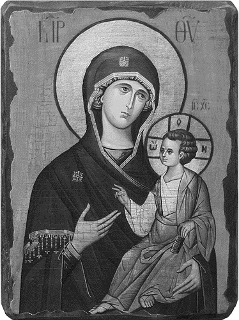 De heiligenverering in het algemeen en de Mariaverering in het bijzonder hebben zich nooit los kunnen maken van het prechristelijke veelgodendom en de natuurgodsdienst.  De kerk heeft zich daar tot op zekere hoogte ook bij neergelegd, in zoverre het niet indruiste tegen haar geloofsleer.  Zo is het offeren van kaarsen iets wat men graag ziet gebeuren al was het maar omwille van het financiële voordeel!  Maar met Maria is er nog wel iets bijzonders aan de hand.  Zij is niet enkel onbevlekt ontvangen zoals het dogma beweert, maar zij kan zichzelf blijkbaar ook vermenigvuldigen.  Er bestaan vele versies van Maria en de ene Maria is de andere niet.  OLV van Lourdes is niet dezelfde als die van Scherpenheuvel en de zwarte Maria van Tongeren is niet dezelfde als de even zwarte Maria van Halle, zij hebben elk hun eigen verhaal.  Maria wordt heel dikwijls geassocieerd met een bepaalde plek of een bepaald beeld.  Elke Maria heeft zo haar eigen fanclub, meestal met lokale tradities omgeven.  In onze gewesten lijken die stilaan uit te doven, maar bv. in Spaanstalige culturen bestaan er nog altijd heel omstandige optochten en feestelijkheden rond lokale Maria-voorstellingen.Dat illustreert hoe gelovigen behoefte hebben aan een nabije, aanspreekbare vertegenwoordiger uit de omgeving van God.  God is zelf te ver en te mannelijk en een moederfiguur is over alle tijden en culturen heen een herkenbaar en betrouwbaar aanspreekpunt.  Zo is Maria een vrouw met vele gezichten geworden.  Zij die door de kerk hoogverheven werd verklaard, is door het volk altijd als van hun eigen grond beschouwd.  ‘OLV van Vlaanderen’, stel u voor, een Maria met blonde tressen en een Vlaamse leeuw aan haar voeten!  De moeder van Jezus zal daar toch haar vragen bij hebben!  Om maar te zeggen dat we moeten oppassen met die aan de grond gebonden Maria’s.  Al moeten we net zo voorzichtig zijn met al te hemelse Mariavoorstellingen.  Als we haar Moeder Gods noemen, moeten we wel beseffen wat we zeggen!  De orthodoxe christenen kunnen ons misschien iets leren met hun icoon van de ‘Hodegetria’, wat wil zeggen ‘zij die de weg wijst’.  Dat is een voorstelling van Maria die volgens de legende teruggaat op de evangelist Lucas die haar voor het eerst geschilderd zou hebben.  Hierbij wijst Maria naar het kind Jezus op haar schoot, waardoor zij degene is die ons naar Christus verwijst, hij die de weg is, de waarheid en het leven.Wanneer Maria ons het zicht belemmert op God of op Jezus, dan hebben we een verkeerde Maria voor ogen.  Maria brengt ons dichter bij God en alleen zo is zij onze verering waardig.  De veelheid aan Maria’s zou ons wel eens kunnen doen afwijken van wat het is om christen te zijn.  Maar die veelheid bewijst tegelijk dat het vrouwelijke en moederlijke element in het geloof van groot belang is.  Meer nog: het zou een strijdpunt moeten zijn in de verdere ontwikkeling van het christelijke geloof.  Een strijdpunt zoals die van het Magnificat van vandaag, waarin God ‘de geringen verheft’.  Want nederigheid is allemaal goed en wel, maar er mag geen misbruik van worden gemaakt.  Als we zo nederig zijn dat we naast de armen gaan staan, goed, maar van daaruit gaan we op weg, op de weg die Maria ons wijst, de weg van Jezus.